Усе, що потрібно для керування транспортом — на ГідіМінцифра зібрала підбірку держпослуг, без яких керування транспортом було б неможливе. Перевезення вантажу та отримання на нього дозволу, отримання посвідчення водія або реєстрацію (перереєстрацію) транспортних засобів… На Гіді є все, хай там що ви не планували.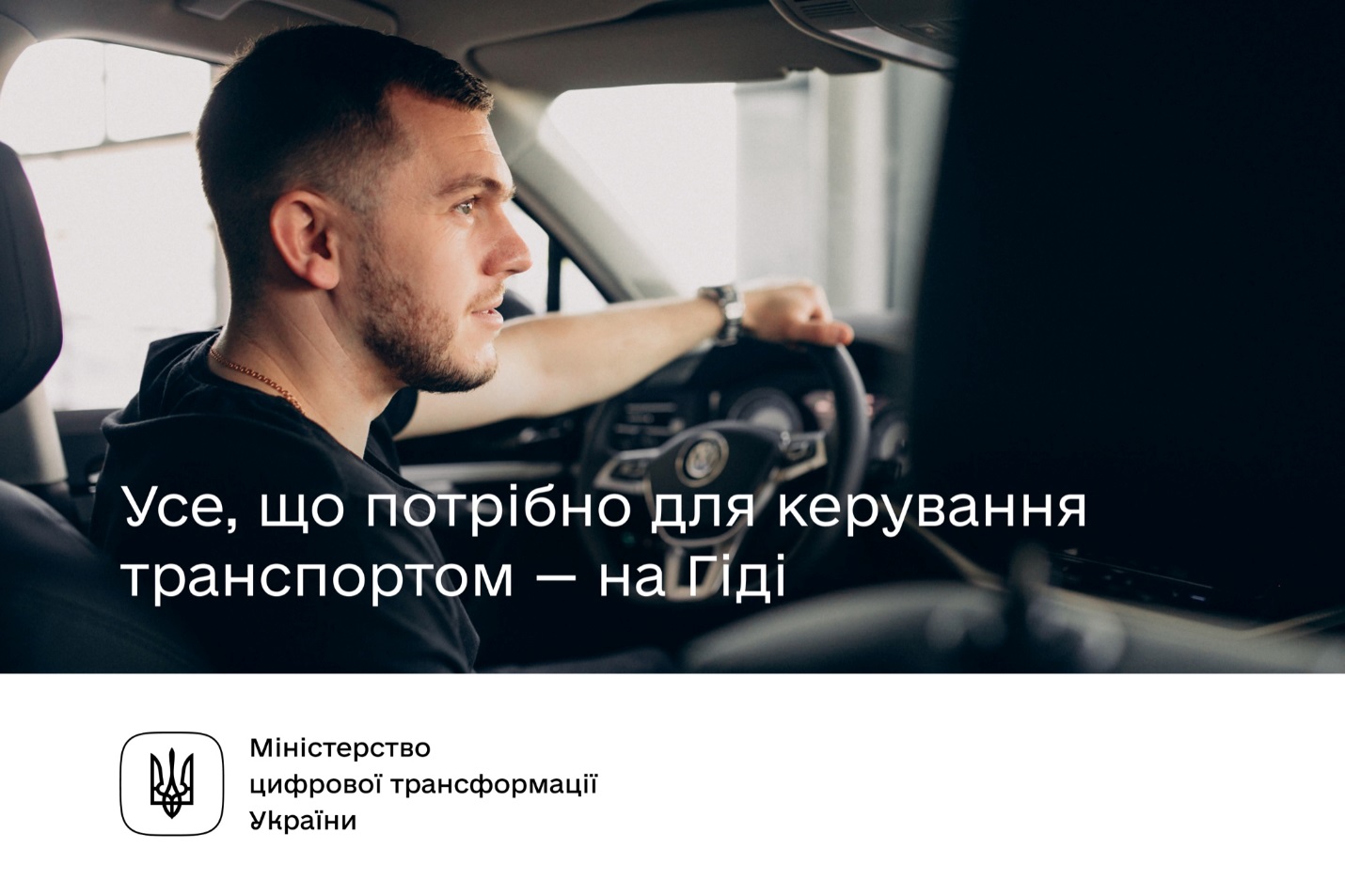 Для автоВидача посвідчення водія/водійських прав/водійського посвідченняВидача водійських прав після закінчення строку позбавлення права на керування автомобілем (зі складанням іспитів)Видача посвідчення водія на право керування транспортними засобами у разі відкриття нижчої категорії (зі складанням іспиту)Обмін посвідчення водія/водійських прав/водійського посвідчення (без складання іспитів)Відновлення посвідчення водіяДля трактораВидача посвідчень тракториста-машиністаВидача дубліката посвідчення тракториста-машиніста замість втраченогоДля перевезення небезпечного вантажуВидача свідоцтва про підготовку водіїв транспортних засобів, що перевозять небезпечні вантажі (зі складанням іспитів)Видача свідоцтва про підготовку уповноваженого з питань безпеки перевезень небезпечних вантажів (зі складанням іспитів)